140 лет со дня рождения 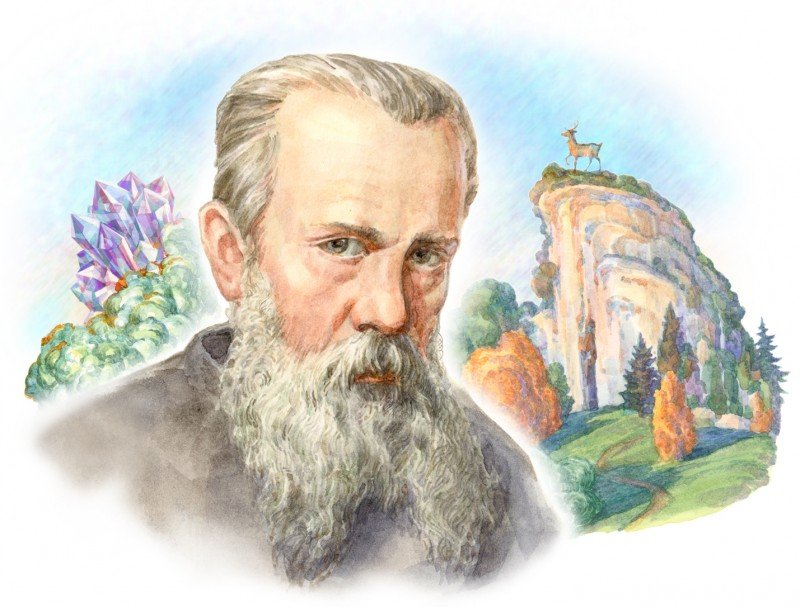 Павла Петровича БажоваПЛАН мероприятий в МАОУ «СОШ №28» по проведению в 2019 году Года Павла Петровича Бажовап/пНаименование мероприятияСроки место проведения мероприятияОтветственные1Просмотр документальных фильмов «Биография П.П. Бажова», «Творчество П.П. Бажова»Январь - май,МАОУ «СОШ №28»Учителя русского языка и литературы, начальных классов2Выставка книг в библиотеке П.П. Бажов.Январь - февраль,МАОУ «СОШ №28»Библиотекари3Театрализовано – игровая программа «По сказам П.П. Бажова»28-31 января,МАОУ «СОШ №28»Учителя начальных классов4Интеллектуальные игры «По сказам П.П. Бажова»28-31 января,МАОУ «СОШ №28»Учителя русского языка и литературы, начальных классов5Городская интеллектуальная игра по сказам П.П. Бажова «Ключ земли»1 февраля,МАОУ «СОШ №3»Учителя русского языка и литературы6Викторины «История жизни и творчество П.П. Бажова»Февраль – март,МАОУ «СОШ №28»Учителя русского языка и литературы7Экскурсии в музеи и на выставки, посвященные творчеству П.П. Бажова.Январь - майКлассные руководители